HƯỚNG DẪN QUY TRÌNH NỘP HỒ SƠ TS 2023CHƯƠNG TRÌNH CỬ NHÂN KINH DOANH ĐẠI HỌC WAIKATO, NEW ZEALAND TẠI TRƯỜNG ĐH KINH TẾ QUỐC DÂNI. CÁC MỐC THỜI GIAN: Tuyển sinh đợt 1: Nộp hồ sơ: 15/2/2023– 15/4/2023 Dự kiến lịch phỏng vấn: 1/3 - 1/5/2023*Thí sinh “Đạt” hoàn thiện hồ sơ trước 1/8/2023Dự kiến công bố danh sách trúng tuyển đợt 1 ngày 15/8/2023Tuyển sinh đợt 2: Hạn nộp hồ sơ và phỏng vấn: Đến 15/9/2023*Thí sinh “Đạt” hoàn thiện hồ sơ trước 16/9/2023Dự kiến công bố danh sách trúng tuyển ngày 20/9/2023II. HỒ SƠ TUYỂN SINH: Đơn đăng ký dự tuyển (file đính kèm)Bài Essay (file đính kèm)01 bản sao công chứng dịch thuật tiếng Anh của Học bạ THPT hoặc Bảng điểm Đại học/Cao đẳng (nếu thí sinh là sinh viên đại học hoặc đã tốt nghiệp cao đẳng)01 bản sao công chứng dịch thuật tiếng Anh của Bằng tốt nghiệp THPT hoặc Giấy chứng nhận tốt nghiệp THPT tạm thời01 bản sao công chứng Chứng chỉ tiếng Anh quốc tế01 bản sao công chứng Căn cước công dân/CMND hoặc Hộ chiếu04 ảnh thẻ 4×6 cm nền trắng (ghi rõ họ tên, ngày sinh phía sau ảnh)Email file mềm ảnh thẻ 3,5 x 4,5 cm nền trắng tới địa chỉ email: tuyensinhwaikato@neu.edu.vn, đặt tên là TSWaikato2023_Họ tên_Ngày sinh01 bản photo Uỷ nhiệm chi/giấy nộp tiền/thông báo chuyển khoản thành công Phí dự tuyển LƯU Ý: Với học sinh lớp 12 chưa có kết quả học  tập HK2 và điểm thi tốt nghiệp THPT, vẫn có thể tham dự tuyển sinh đợt 1 và nhận kết quả trúng tuyển có điều kiện, được phép bổ sung học bạ HK2 lớp 12 và điểm thi tốt nghiệp THPT để được nhận học chính thức. III. LỆ PHÍ TUYỂN SINHSố tiền: 500.000 đồng; Chuyển khoản qua ngân hàng:Chủ TK: Trường Đại học Kinh tế Quốc dânSố TK: 21110006678989 – Ngân hàng TMCP Đầu tư & Phát triển Việt Nam, CN Hà NộiNội dung: Waikato-TS2023-Họ tên-Ngày sinhIV. PHƯƠNG THỨC NỘP HỒ SƠ: Thí sinh dự tuyển bắt buộc thực hiện 02 bước nộp hồ sơ như sau:Bước 1: Nộp online (bản scan toàn bộ hồ sơ) qua email: tuyensinhwaikato@neu.edu.vnBước 2: Nộp bản cứng (đến trực tiếp hoặc chuyển phát nhanh) đến địa chỉ : Địa chỉ: Văn phòng tuyển sinh: Phòng 908, tầng 9, nhà A1, Viện Thương mại và Kinh tế quốc tế, Trường ĐH Kinh tế Quốc dân, số 207 Đường Giải Phóng, Quận Hai Bà Trưng, Hà NộiLiên hệ: Cô Nguyễn Tuyết Thanh – 0915112113; Thầy Nguyễn Quang Huy - 0966624251V. THÔNG TIN LIÊN HỆ: Viện Thương mại và Kinh tế Quốc tếPhòng 905-908, tầng 9, nhà A1, Trường Đại học Kinh tế Quốc dân,Số 207 Giải Phóng, Quận Hai Bà Trưng, Hà Nội.Email: tuyensinhwaikato@neu.edu.vn Website: https://stie.neu.edu.vn/hop-tac-quoc-te/cu-nhan-waikatoFanpage: https://www.facebook.com/WAIKATO.BBusSCM.DigiBus.NEU/Người liên hệ:1- TS. Nguyễn Bích NgọcGiám đốc Trung tâm Đào tạo Tư vấn và Hợp tác quốc tếĐiện thoại: 0919.956.929       Email: ngocnb@neu.edu.vn2- Nguyễn Lam GiangTrưởng đại diện Khu vực Đông Nam Á, Đại học Waikato, New ZealandĐiện thoại: 0922.335.555        Email: giang.nguyen@waikato.ac.nz            3- Hotline: 02433608666 (24/7)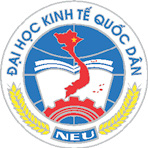 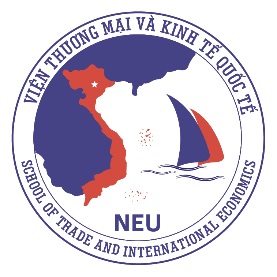 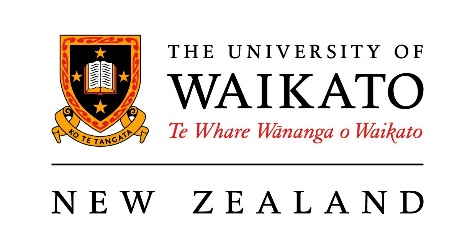 